Stagione Sportiva 2023/2024Comunicato Ufficiale N° 57 (Coppe) del 06/10/2023SOMMARIOSOMMARIO	1COMUNICAZIONI DELLA F.I.G.C.	1COMUNICAZIONI DELLA L.N.D.	1COMUNICAZIONI DEL COMITATO REGIONALE	1Modifiche al programma gare del 11/10/2023	2Modifiche al programma gare del 18/10/2023	2NOTIZIE SU ATTIVITÀ AGONISTICA	2PROGRAMMA GARE	3COMUNICAZIONI DELLA F.I.G.C.COMUNICAZIONI DELLA L.N.D.COMUNICAZIONI DEL COMITATO REGIONALEVARIAZIONI AL CALENDARIOCOPPA ITALIA PROMOZIONEVisti gli accordi societari intervenuti le seguenti gare vengono disputate come segue:Andata quarti di finale 18.10.2023MOIE VALLESINA/OSIMOSTAZIONE CD  in OSIMOSTAZIONE CD/MOIE VALLESINA A.S.D. (“Bernacchia” di Osimo Stazione - ore 20,30)  Ritorno quarti di finale 01.11.2023 OSIMOSTAZIONE CD/MOIE VALLESINA inMOIE VALLESINA A.S.D./OSIMOSTAZIONE CD (“Pierucci” di Moie di Maiolati – ore 14,30)Modifiche al programma gare del 11/10/2023COPPA MARCHE PRIMA CATEGORIALa gara CASTELBELLINO CALCIO/STAFFOLO inizia ore 20,30.Visti gli accordi societari, compresi quelli relativi alla 3^ componente del girone (Real Cameranese), la gara MONTEMARCIANO/PIETRALACROCE 73 viene disputata sul campo sportivo “G.Paolinelli” di Ancona via Schiavoni con inizio alle ore 20,30.Visti gli accordi societari la gara PORTORECANATI A.S.D./REAL ELPIDIENSE CALCIO viene disputata sul campo sportivo “L. Panetti Supplementare Monaldi” di Porto Recanati con inizio ore 20,30. La gara SETTEMPEDA A.S.D./CALDAROLA G.N.C. inizia ore 20,30.Modifiche al programma gare del 18/10/2023COPPA ITALIA ECCELLENZALa gara K SPORT MONTECCHIO GALLO/URBANIA CALCIO viene disputata sul campo sportivo comunale “Giovanni Paolo II” di Gallo di Petriano, via Molino del Passo..NOTIZIE SU ATTIVITÀ AGONISTICACOPPA ITALIA ECCELLENZARISULTATIRISULTATI UFFICIALI GARE DEL 04/10/2023Si trascrivono qui di seguito i risultati ufficiali delle gare disputateGIUDICE SPORTIVOIl Giudice Sportivo Avv. Agnese Lazzaretti, con l'assistenza del segretario Angelo Castellana, nella seduta del 06/10/2023, ha adottato le decisioni che di seguito integralmente si riportano:GARE DEL 4/10/2023 PROVVEDIMENTI DISCIPLINARI In base alle risultanze degli atti ufficiali sono state deliberate le seguenti sanzioni disciplinari. DIRIGENTI INIBIZIONE A SVOLGERE OGNI ATTIVITA' FINO AL 18/10/2023 Per comportamento irriguardoso nei confronti dell'assistente. CALCIATORI ESPULSI SQUALIFICA PER UNA GARA EFFETTIVA CALCIATORI NON ESPULSI SQUALIFICA PER UNA GARA EFFETTIVA PER RECIDIVITA' IN AMMONIZIONE (II INFR) I AMMONIZIONE DIFFIDA 	IL SEGRETARIO					IL GIUDICE SPORTIVO       F.to Angelo Castellana					 F.to Agnese LazzarettiPROGRAMMA GARE COPPA MARCHE PRIMA CATEGORIAGIRONE A - 3 GiornataGIRONE B - 3 GiornataLe ammende irrogate con il presente comunicato dovranno pervenire a questo Comitato entro e non oltre il 16/10/2023.Pubblicato in Ancona ed affisso all’albo del Comitato Regionale Marche il 06/10/2023.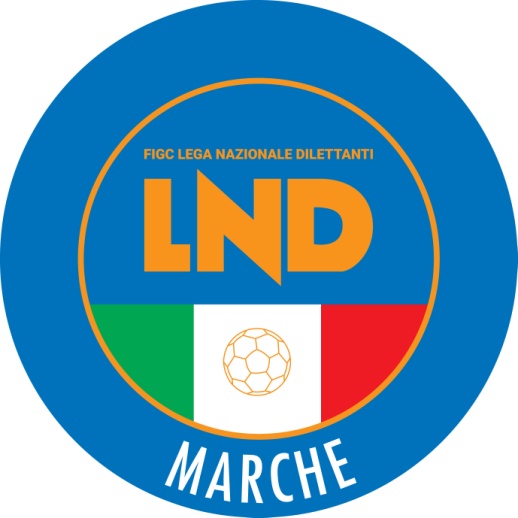 Federazione Italiana Giuoco CalcioLega Nazionale DilettantiCOMITATO REGIONALE MARCHEVia Schiavoni, snc - 60131 ANCONACENTRALINO: 071 285601 - FAX: 071 28560403sito internet: www.figcmarche.it                         e-mail: crlnd.marche01@figc.itpec: marche@pec.figcmarche.itGIGLI LORENZO(MONTEFANO CALCIO A R.L.) BALLONI LUCA(TOLENTINO 1919 SSDARL) DOMINICI GIOVANNI(K SPORT MONTECCHIO GALLO) MONACO MICHELANGELO(MONTEFANO CALCIO A R.L.) BUONAVENTURA ALEX(OSIMANA) D ERCOLE FERDINANDO(S.S. MACERATESE 1922) ALUIGI GABRIELE(URBANIA CALCIO) DEL ROSSO MATTEO(URBANIA CALCIO) CANCRINI LEONARDO(ATLETICO AZZURRA COLLI) SPADONI DANIELE(ATLETICO AZZURRA COLLI) JALLOW ANSUMANA(M.C.C. MONTEGRANARO SSDRL) BONACCI SIMONE(MONTEFANO CALCIO A R.L.) CAMILLONI FEDERICO(MONTEFANO CALCIO A R.L.) SANTARELLI EDOARDO(OSIMANA) SANTIROCCO NICOLA(TOLENTINO 1919 SSDARL) GIOVANELLI FRATERN ANDREA(URBANIA CALCIO) Squadra 1Squadra 2A/RData/OraImpiantoLocalita' ImpiantoIndirizzo ImpiantoATHLETICO TAVULLIASENIGALLIA CALCIOA11/10/2023 15:30495 COMUNALETAVULLIAVIA DEL PIANOCASTELBELLINO CALCIOSTAFFOLOA11/10/2023 20:3022 COMUNALE "IVANO CERCACI"CASTELBELLINOVIA GOBETTI 13FALCO ACQUALAGNAPEGLIOA11/10/2023 20:007134 COMUNALE SINTETICOACQUALAGNAVIA GAMBAFALCONARESE 1919BORGHETTOA11/10/2023 15:3039 STADIO "ROCCHEGGIANI"FALCONARA MARITTIMAVIA STADIOMONTECASSIANO CALCIOCINGOLANA SAN FRANCESCOA11/10/2023 20:30295 COMUNALE "T.SERI" COLLEVARIOMACERATAVIA GIOVANNI VERGAMONTEMARCIANOPIETRALACROCE 73A11/10/2023 20:306065 CAMPO FEDERALE "G.PAOLINELLI"ANCONAVIA SCHIAVONI - BARACCCOLAPASSATEMPESELABOR 1950A11/10/2023 15:3072 COMUNALE PASSATEMPOOSIMOVIA CASETTEREAL ALTOFOGLIAPOL. LUNANOA11/10/2023 15:30386 COMUNALEBELFORTE ALL'ISAUROVIA TOSCANASquadra 1Squadra 2A/RData/OraImpiantoLocalita' ImpiantoIndirizzo ImpiantoAZZURRA SBTGROTTAMMARE C. 1899 ARLA11/10/2023 20:45222 "CIARROCCHI" PORTO D'ASCOLISAN BENEDETTO DEL TRONTOVIA STURZOCAMERINO CALCIOFOLGORE CASTELRAIMONDOA11/10/2023 15:30265 "LIVIO LUZI"CAMERINOFRAZ. LE CALVIECUPRENSE 1933OFFIDA A.S.D.A11/10/2023 15:30149 COMUNALE "F.LLI VECCIA"CUPRA MARITTIMAVIA BOCCABIANCA 100MONTOTTONEFUTURA 96A11/10/2023 20:30156 COMUNALE"POSTACCHINI"CAPODARCOFERMOCONTRADA CASTAGNAPORTORECANATI A.S.D.REAL ELPIDIENSE CALCIOA11/10/2023 20:307037 "L.PANETTI" - SUPPL. "MONALDI"PORTO RECANATISANTA MARIA IN POTENZASETTEMPEDA A.S.D.CALDAROLA G.N.C.A11/10/2023 20:30341 "GUALTIERO SOVERCHIA"SAN SEVERINO MARCHEVIALE MAZZINIVIGOR MONTECOSARO CALCIOURBIS SALVIA A.S.D.A11/10/2023 20:30332 "FERRUCCIO ORSELLI"POTENZA PICENAVIA DELLO SPORT  Il Segretario(Angelo Castellana)Il Presidente(Ivo Panichi)